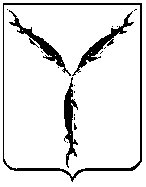 САРАТОВСКАЯ   ГОРОДСКАЯ   ДУМА РЕШЕНИЕ30.05.2019 № 51-380г. СаратовО внесении изменений в решение Саратовской городской Думы от 25.12.2018                     № 45-336 «О плане работы Саратовской городской Думы и постоянных комиссий городской Думы на 1-е полугодие 2019 года»В соответствии со статьей 24 Устава муниципального образования «Город Саратов»Саратовская городская Дума РЕШИЛА:1. Внести в решение Саратовской городской Думы от 25.12.2018 № 45-336             «О плане работы Саратовской городской Думы и постоянных комиссий городской Думы на 1-е полугодие 2019 года» (с изменениями от 28.02.2019 № 47-349, 28.03.2019 № 48-361) следующие изменения:Пункт 2.5 Приложения 2 исключить.Пункт 9 Приложения 3 исключить.Пункт 10 Приложения 4 исключить.Пункт 2.37 Приложения 5 исключить.Пункт 1.34 Приложения 6 исключить.Настоящее решение вступает в силу со дня его принятия.Председатель Саратовской городской Думы                                                                 В.В. Малетин